          Christmas at Calder Primary                   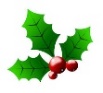 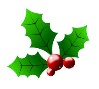           Christmas at Calder Primary                   Friday 1st   December 9.00am Christmas Tree Dressing Assembly Join us for a special assembly where we decorate our Christmas tree and turn the lights on together as well as sharing some Christmas tree trivia and some favourite Christmas songs to start the festivities!Friday 1st December3.30-5pm Calder Primary PTA Christmas Fair in our Calder Primary building. There will be stalls, crafts, games, mulled wine & mince pies and more! Please can we ask for donations of small toys/prizes for games, bottles for the tombola and food/drink items for the luxury hamper raffle. Wednesday 6th December2pm ‘Baarmy Bethlehem’ Nativity in the Calder High Theatre. Tickets available from Mrs Pickup – please see the letter for details. Please use either Midgley Road or Brier Hey Lane gates to enter the site from 1.50pm (it is not possible to use Appleyard Road gate entrance to arrive at this time). Pupils will return to their classrooms afterwards, please collect them from Calder Primary as usual. There is no cost for tickets, but we will hold a charity collection at the end if you are able to donate. Wednesday 6th December6pm ‘Baarmy Bethlehem’ Nativity Show in the Calder High Theatre. Tickets available from Mrs Pickup. Please come to the theatre for 5.40pm for pupils to arrive and change as appropriate whilst you take your seats. All pupils are needed to attend. If you are not watching, please collect your child from the theatre at 7.00pm. Tuesday 12th December Reindeer RunWe are once again taking part in Overgate Hospice’s Reindeer Run. Pupils are sponsored to take part in this fun, active challenge to support our local hospice. Sponsorship forms will be coming home with pupils -antlers and noses are provide by Overgate!Wednesday 13th December Christmas Lunch All pupils are invited to join us for our Primary Christmas Lunch. If your child usually has packed lunches and would like to take part, please email Mrs Pickup.  Friday 15th December9.00am Carols, Music and Awards Assembly  - join us to sing Christmas carols together and listen to some festive performances from some of our Calderdale Music Trust students as well as our end of term award presentations.  Monday 18th December9.30am PTA Shop and Wrap Pupils can buy presents for their families for 50p per item – they may bring up to £2 to spend on up to 4 items (if we have enough). Parent and staff volunteers will help them wrap and label the presents too. Donations of items to buy, wrapping paper and bows/ribbons are welcomed please to make it possible. If you would like to come along and help please let us know, we would be very grateful! Tuesday 19th DecemberWhole School Pantomime Visit We will be leaving after morning registration and pupils will need to bring a water bottle.  Please pay via Parentpay. We will return to school for a late lunchtime so pupils will have a packed lunch (please let us know if they are school dinners but wish to bring their own packed lunch instead)Wednesday 20th December1pm Christmas Parties Pupils can bring in their party clothes in a named bag to change into after lunch for an afternoon of fun and games. Thursday 21st  December Christmas Jumper Day Pupils are invited to wear their Christmas jumpers or Christmas outfits if preferred (Santas, elves etc) Pupils may wear non-uniform items with their Christmas jumper or outfit! No money is needed. 1.00pm Break- up for ChristmasPupils on school dinners will have a buffet party lunch before home time, if your child is packed lunches and would like to join in, please email Mrs Pickup. All site gates will be open from 12.50pm, you will not be able to drive up Appleyard Road due to the buses so please park off site and walk in to collect. After-school providers have been told our finishing times but please liaise with them about arrangements. Calder High finish at 1.20pm. Toys and Games Pupils may bring a toy or game in to share with friends, no electronics such as consoles or phones please. We hope you all have a Merry Christmas and a Happy New Year and we look forward to seeing you all again on Monday 8th January 2024!We hope you all have a Merry Christmas and a Happy New Year and we look forward to seeing you all again on Monday 8th January 2024!